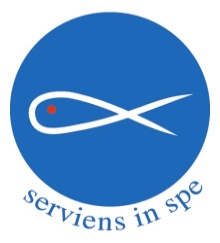 Request for Emergency Pass Down Funds from ONRCDate: ___________________________________ Requested by (Council or Conference Name):  _______________________________________How many Conferences in your Council:  ___________________________________________Contact Person:  _______________________________________________________________Telephone:  ______________________   E-mail:  _____________________________________Mailing Address:  ___________________________________________________________________________________________________________________________________________Amount Requested:  ______________________Will the funds requested be used for food assistance:  ___________________Will the funds requested be used for other assistance:  __________________ State what kind of other assistance:  ______________________________________________________________________________________________________________________________If you receive emergency pass down funds from ONRC, we are to receive a report within 30 days of the funds disbursed on how the funds were used (e.g. provided food to xx people).  It is important to capture statistics on the use of funds provided.E-mail completed form to linda@ssvp.on.ca.  We will respond to your request in a timely manner.Thank you for all that you do